  Poznań, dnia 22 kwietnia 2024 r.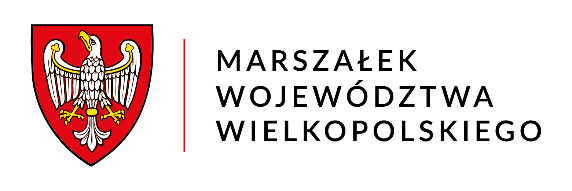    za dowodem doręczeniaDSK-III.7030.1.38.2023ZAWIADOMIENIE
       Na podstawie art. 77 ust. 1 pkt 3 ustawy z dnia 3 października 2008 r. o udostępnianiu informacji 
o środowisku i jego ochronie, udziale społeczeństw w ochronie środowiska oraz o ocenach oddziaływania na środowisko (Dz. U. z 2023 r., poz. 1094 ze zm.) oraz art. 36 ustawy z dnia
14 czerwca 1960 r. – Kodeks postępowania administracyjnego 
(tekst jednolity: Dz. U. z 2024 r. poz. 572)INFORMUJĘże opinia, w toku postępowania w sprawie wydania decyzji o środowiskowych uwarunkowaniach, 
dla przedsięwzięcia polegającego na  modernizacji istniejącego gospodarstwa rolnego poprzez budowę nowego obiektu inwentarskiego oraz przebudowę i modernizację istniejących obiektów inwentarskich przeznaczonych do chowu kur niosek w ilości 125 000 sztuk tj. 500 DJP zlokalizowanej na działkach o nr ewid. 154/3 i 154/4 w m. Kruczyn, gm. Nowe Miasto nad Wartą, powiat średzki, nie zostanie załatwiona w terminie ustalonym w zawiadomieniu 
znak: DSK-III.7030.1.38.2023 z dnia 21.02.2024 r., ze względu na konieczność przeprowadzenia postępowania wyjaśniającego. 
Powyższe wynika również z obciążenia pracą Departamentu Zarządzania Środowiskiem i Klimatu Urzędu Marszałkowskiego Województwa Wielkopolskiego w Poznaniu, spowodowanego realizowaniem nowych zadań cedowanych na samorząd województwa wskutek zmian stanu prawnego, w szczególności w zakresie gospodarki odpadami.
Jednocześnie wyznaczam nowy termin załatwienia sprawy do dnia 21 czerwca 2024 r.
Stronom służy prawo wniesienia ponaglenia do Ministra Klimatu i Środowiska, za pośrednictwem Marszałka Województwa Wielkopolskiego. Ponaglenie można wnieść, jeżeli: 
1) nie załatwiono sprawy w terminie określonym w art. 35 Kodeksu postępowania administracyjnego lub przepisach szczególnych ani w terminie wskazanym zgodnie z art. 36 § 1 Kodeksu (bezczynność);     
2) Postępowanie jest prowadzone dłużej niż jest to niezbędne do załatwienia sprawy (przewlekłość). 
Ponaglenie powinno zawierać uzasadnienie.                      z up. MARSZAŁKA WOJEWÓDZTWA                       Agnieszka Lewicka                                Zastępca Dyrektora Departamentu Zarządzania Środowiskiem i Klimatu                                                                                                          Otrzymują:
Wójt Gminy Nowe Miasto nad Wartą (ePUAP)Karolina Wesołowska - Osiałkowska  – pełnomocnik Strony postępowania zgodnie z art. 49 KPAAa
Sprawę prowadzi:Sebastian MotykaPokój nr 1049e-mail: sebastian.motyka@umww.pltel.: 61 626 7562
Data udostępnienia niniejszego zawiadomienia w Biuletynie Informacji Publicznej Urzędu Marszałkowskiego Województwa Wielkopolskiego w Poznaniu – 23.04.2024 r.